PART I. LISTENING (2.5pts)Question 1.  Listen and tick. There is one example. (0,75 point)Question 2. Listen and number (1 point)Question 3. Listen and complete. There is one example  (0,75point)  Phong: I didn’t see you yesterday.Where did you go?  Mai:     I went to the (0)     zoo           .      Phong: What did you see at the zoo?  Mai:     I saw a baby (1)______________   and some other animals .  Phong: Did you see any(2)___________________?       Mai:     Yes,I did.They were really noisy!  Phong : Did you see any __________________ (3) ?    Mai:     Yes .They were really fast.PART II. READING (2,5pts)Question 4. Read the text carefully. Tick () YES or NO. Our school Sports Day will be next month.Everyone in my class is going to take part in it. Nam and Phong are going to play basketball.Tony’s going to play table tennis and Lan’s going to play badminton.Long and Quang are going to play football. Ha’s going to run a hundred metres.Minh is going to watch them because his legs was broken. My classmates are practising hard for the events. We hope that we will get the first prize.Question 5. Read and match descriptions with words.0. It’s a kind of fruit.                                                                         a. apple1. It’s a sport .                                                                                  _________2. It takes us to school.                                                                    _________3. Time you have breakfast.                                                            _________4. Where you can swim.                                                                  _________5. Students ride them to school                                                       _________PART III. WRITING (2,5pts)Question 6. Look at the pictures. Look at the letters. Write the words. There is one example (0,5point)Question 7. Read and write the word in each gap.There is one example. (1point)Question 8. Reorder the words. There is one example (1point)0. are/ Where/ you/ from ?     Where are you from?1. saw/I/some/ pythons/at /the zoo.………………………………………………………………………….2. English /We/have /a week. /four times……………………………………………………………………………3. Phu Quoc Island /went/My family/to /by plane.……………………………………………………………………………4. this weekend? /will /Where /you /be ……………………………………………………………………………PART IV: SPEAKING (2,5 poinst)Part 1: Getting to know each other (1.0point)Part 2: Talking about a familiar object (1.0point)Part 3:  Describing the picture (0.5 point)                    Họ, tên giáo viên coi, chấm:   ..............................................Answer Key grade 5Each right answer is 0,25 pointPART I. LISTENINGQuestion1: Listen and tick.Question 2: Listen and number .Question 3. Listen and completePARTII. READING AND WRITINGQuestion 4: Read and tick.Question 5. Read and match.Question 6. Look at the pictures. Look at the letters. Write the words.Question 7. Read and write the word in each gapQuestion 8. Reorder the words to make sentences.I saw some pythons at the zoo.We have English four times a week.My family went to Phu Quoc Island by plane.Where will you be this weekend? MA TRẬN ĐỀ TIẾNG ANH LỚP 5 KỲ I – NĂM HỌC 2020-2021School: Tan Tien  Primary schoolFull name: ………………………Class: 5 ……THE FIRST SEMESTER TESTENGLISH – GRADE 5SCHOOL YEAR: 2020 - 2021Time: 35 minutes0.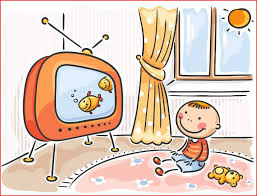 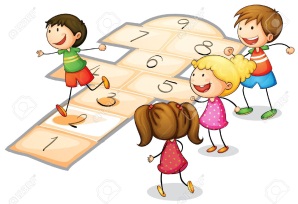 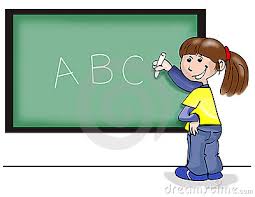 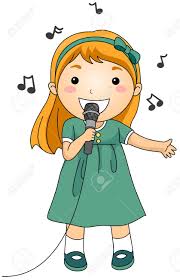 a.b.a.b.2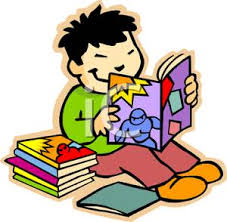 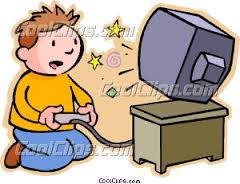 3. 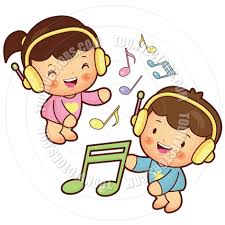 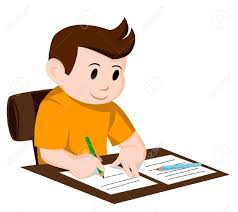 a.b.a.b.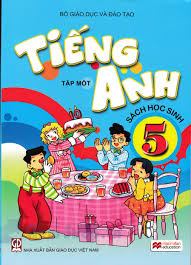 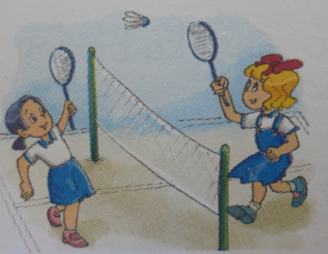 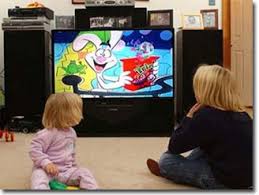 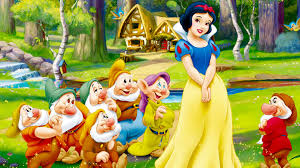 a.b.c.d. YesNoSports Day will be next week.Ha and Lan are going to take part in Sports Day.Minh is going to play basketball.All the students hope that they will win the competitions.Tony’s going to play tennis.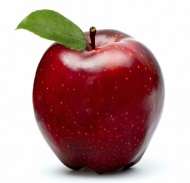 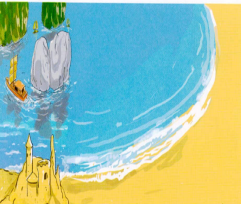 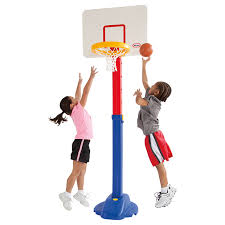 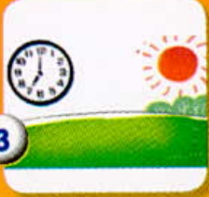 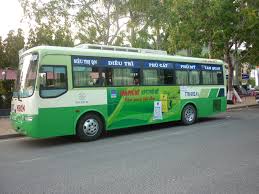 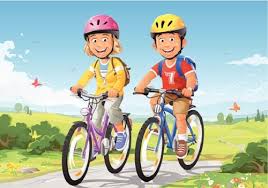 a.appleb. in the seac.basketballd. morninge. school busf. bicycle0. S c o o l h 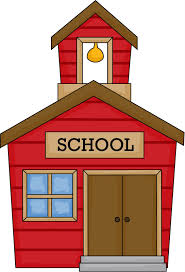         ____School ___1.a l p e n  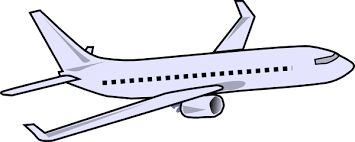            _ _ _ _ _  2. p e c a o c k 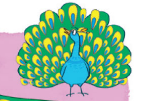           _ _ _ _ _  _ _ 	0.	0. What do  you  do in the morning?->I ride my bike to the park.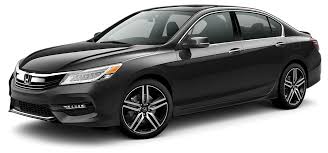 1.My brother went to Hue by  ................  .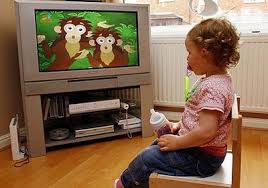 2. I learn English by................................... cartoons on  on TV.3.What are you reading?    I’m reading .....................................and the Seven Dwarfs.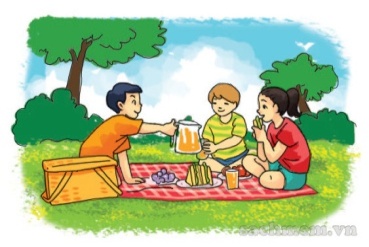 4.Did  you go on a ....................................?    Yes, I did. 1.b2. a3. bcbadelephantmonkeystigersNYNYNCEDBfPlanePeacockCarwatching Snow White Picnic Kỹ năngNhiệm vụ đánh giákiến thức cần đánh giáMức/ĐiểmMức/ĐiểmMức/ĐiểmMức/ĐiểmTổng số câu, số điểm, tỷlệ %NgheNhiệm vụ đánh giákiến thức cần đánh giáM1M2M3M410 câu2,5 điểm25%NgheListen and tick10,2510,2510,2510 câu2,5 điểm25%NgheListen and number.20,520,510 câu2,5 điểm25%NgheListen and complete10,2510,2510,2510 câu2,5 điểm25%Đọc- ViếtRead and tick10,2510,2510,2520,520 câu5 điểm50%Đọc- ViếtRead and match20,530,7520 câu5 điểm50%Đọc- ViếtLook at the pictures. Look at the letters. Write the words.20, 520 câu5 điểm50%Đọc- ViếtReorder the words to make sentence41,020 câu5 điểm50%Read and write the word in each gap20,520,5NóiGetting to know each other10,2510,2510,2510 câu2,5 điểm25%NóiTalking about familiar topics10,2520,510,2510 câu2,5 điểm25%NóiDescribing pictureWhat did they do/ Where did they go….?10,2510,2510,2510 câu2,5 điểm25%Tổng410%1230% 1845%615%